ДатаПредмет Класс ФИО учителяТема урокаСодержание урока 07. 05Внеурочка Занимательная математика4Сельникова В. Я. Занимательные задачи«Разминка»Необходимо высадиться и пополнить запасы пресной воды. Прежде, чем мы возьмем ее, нам нужно ответить на вопросы:Вопрос:Верно ли, что площадь прямоугольника со сторонами 3 см и 8 см, будет равна 27 кв. см? Почему? (24 кв. см)Вопрос:Верно ли, что у 38 мышат, 38 ушей? Почему? (76 ушей)Вопрос:Верно ли, что волк за 30 мин – пробегает 8 км, а за 4 часа он пробежит 66 км? Почему? (64 км)Вопрос: Верно ли, что частное чисел 240 и 30 равно 80? Почему? (8)Вопрос:Верно ли, что произведение множителейВопрос:Верно ли, что третья часть от произведения 90 и 30 равна 90? Почему? (900)-Отгадай название птицы, последовательно выполнив умножение:51: 17      1-о    6 – ф   7а   г -  8  5  - и   л – 3  н – 4   м - 284:1238:1960:1272:1888:1163:63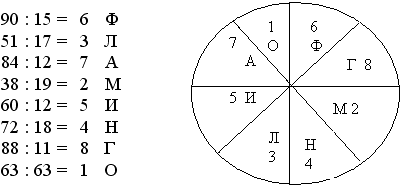 шарады:
1) Какой музыкальный инструмент состоит из меры площади и музыкальной ноты?
Ответ: арфа
2) Первое можно засеять вторым,
А в целом мы часто на даче лежим.
Ответ: гамак
3) Предлог и малое число,
За ними букву скажем.
А в целом – ты найдешь его
Почти под домом каждым.
Ответ: подвал
4) Число и нота рядом с ним,
Да букву припиши согласную, 
А в целом – мастер есть один,
Он мебель делает прекрасную.
Ответ: столяр10 задач на логическое мышление Видеоролик.